VITAL (Volunteers In Tutoring Adult Learners)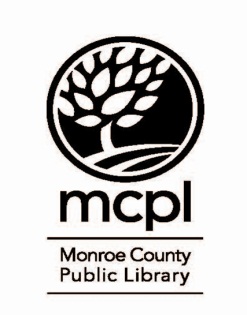 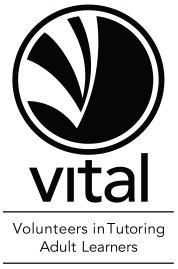 Monroe County Public Library 303 East Kirkwood AvenueBloomington, IN 47408-3534(812) 349-3173vital@mcpl. infoLearner’s Name:Learner’s Name:Learner’s Name:Tutor’s Name:Tutor’s Name:Tutor’s Name:Learner’s Long -Term Goals:Learner’s Short -Term Objectives:Learner’s Long -Term Goals:Learner’s Short -Term Objectives:Learner’s Long -Term Goals:Learner’s Short -Term Objectives:Learner’s Long -Term Goals:Learner’s Short -Term Objectives:Date:  FromTo-Date:  FromTo-Session  NumberSession DateLearning Activities/Materials Used Learning Activities/Materials Used Learning Activities/Materials Used Prep/ Tutoring TimeSession  NumberSession DateLearning Activities/Materials Used Prep/ Tutoring Time